ПОСТАНОВЛЕНИЕ СОВЕТА МИНИСТРОВ РЕСПУБЛИКИ БЕЛАРУСЬ24 ноября 2020 г. № 673О единицах величин, допущенных к применению в Республике БеларусьНа основании абзаца четвертого статьи 2 Закона Республики Беларусь от 11 ноября 2019 г. № 254-З «Об изменении Закона Республики Беларусь «Об обеспечении единства измерений» Совет Министров Республики Беларусь ПОСТАНОВЛЯЕТ:1. Утвердить Положение о допуске единиц величин к применению в Республике Беларусь (прилагается).2. Признать утратившим силу постановление Совета Министров Республики Беларусь от 16 мая 2007 г. № 611 «Об утверждении технического регламента Республики Беларусь «Единицы измерений, допущенные к применению на территории Республики Беларусь».3. Настоящее постановление вступает в силу с 27 ноября 2020 г.ПОЛОЖЕНИЕ
о допуске единиц величин к применению в Республике БеларусьГЛАВА 1
ОБЩИЕ ПОЛОЖЕНИЯ1. Настоящим Положением устанавливаются единицы величин, допущенные к применению на территории Республики Беларусь, их наименования, обозначения, соотношения, правила написания и применения, а также кратные и дольные значения этих единиц величин.2. Для целей настоящего Положения используются термины в значениях, определенных Законом Республики Беларусь от 5 сентября 1995 г. № 3848-XII «Об обеспечении единства измерений», а также следующие термины и их определения:величина – свойство объекта, явления, материала, вещества или процесса, которое может быть различимо качественно и определено количественно;основная единица величины – единица основной величины, условно принятой в качестве независимой от других величин Международной системы единиц (СИ);относительная величина – безразмерное отношение физической величины к одноименной физической величине, принимаемой за исходную;система величин – совокупность величин, между которыми существуют определенные взаимосвязи;система единиц величин – совокупность основных и производных единиц, образованная в соответствии с правилами, установленными для данной системы величин.ГЛАВА 2
ЕДИНИЦЫ ВЕЛИЧИН, ДОПУСКАЕМЫЕ К ПРИМЕНЕНИЮ В РЕСПУБЛИКЕ БЕЛАРУСЬ, ИХ НАИМЕНОВАНИЯ, ОБОЗНАЧЕНИЯ И СООТНОШЕНИЯ3. В Республике Беларусь допускается применение единиц величин Международной системы единиц (СИ) и внесистемных единиц величин:основных единиц величин Международной системы единиц (СИ) согласно приложению 1;производных единиц величин, имеющих специальные наименования и обозначения, согласно приложению 2;производных единиц величин, образованных в соответствии с пунктами 5–7 настоящего Положения;единиц величин, применяемых наравне с единицами величин Международной системы единиц (СИ), согласно приложению 3;единиц величин, применяемых в отдельных областях, согласно приложению 4;относительных и логарифмических единиц величин согласно приложению 5;единиц количества и скорости передачи информации согласно приложению 6;условных единиц величин, оцениваемых по условным шкалам (шкалам твердости Бринелля, Виккерса, Роквелла и Супер-Роквелла, шкале активности водородных ионов (pH) и другим, для которых в Республике Беларусь созданы условия обеспечения единства измерений);единиц величин, применение которых обусловлено выполнением международных обязательств по международным договорам Республики Беларусь, а также международно-правовых актов, составляющих право Евразийского экономического союза.4. При осуществлении внешнеторговой деятельности характеристики и параметры экспортируемых товаров могут быть выражены в единицах величин, установленных внешнеторговым договором.5. Производные единицы величин образуются из основных единиц величин Международной системы единиц (СИ) по правилам образования когерентных производных единиц величин на основании законов, устанавливающих связь между физическими величинами, или математических формул. Производные единицы величин, имеющие специальные наименования и обозначения, могут быть использованы для образования других производных единиц величин.6. Когерентные производные единицы величин образуются с помощью простейших уравнений связи между величинами (произведений основных единиц, возведенных в степень), в которых числовые коэффициенты равны 1. Для образования когерентных производных единиц обозначения величин в уравнениях связи заменяются обозначениями единиц величин.Если уравнение связи между величинами содержит числовой коэффициент, отличный от 1, для образования когерентной производной единицы величины в правую часть уравнения подставляются значения величин в основных единицах величин, дающих после умножения на коэффициент общее числовое значение, равное 1.7. Кратной единицей является единица величины, в целое число раз большая данной единицы. Дольной единицей является единица величины, в целое число раз меньшая данной единицы.Наименования и обозначения кратных и дольных единиц величин образуются с помощью множителей и приставок согласно приложению 7.Множители и приставки используются для образования наименований и обозначений кратных единиц количества информации в двоичной системе счисления согласно приложению 8.Например:1 кибибит: 1 Кибит = 210 бит = 1024 бит;1 килобит: 1 кбит = 103 бит = 1000 бит;1 мебибайт: 1 МиБ = 220 Б = 1 048 576 Б;1 мегабайт: 1 МБ = 106 Б = 1 000 000 Б.К наименованию и обозначению единицы величины не присоединяются две или более приставки одновременно.Допускается присоединение приставки ко второму множителю произведения или знаменателю в случаях, когда такие единицы широко распространены.Для образования кратных и дольных единиц массы вместо единицы массы – килограмма используется дольная единица массы – грамм и приставка присоединяется к слову «грамм». Дольная единица массы – грамм применяется без присоединения приставки.Наименования десятичных кратных и дольных единиц исходной единицы, возведенной в степень, образуются путем присоединения приставки к наименованию исходной единицы.Обозначения кратных и дольных единиц исходной единицы, возведенной в степень, образуются добавлением соответствующего показателя степени к обозначению десятичной кратной или дольной единицы исходной единицы. При этом показатель степени означает возведение в степень десятичной кратной или дольной единицы вместе с приставкой.Например, для образования наименования кратной или дольной единицы площади – квадратного метра, представляющей собой вторую степень единицы длины – метра, приставка присоединяется к наименованию этой последней единицы в виде «квадратный километр», «квадратный сантиметр» и так далее:5 km2 = 5(103 m)2 = 5·106 m2;250 cm3/s = 250(10-2 m)3/s = 250·10-6 m3/s;0,002 cm-1 = 0,002(10-2 m)-1 = 0,002·100 m-1 = 0,2 m-1.ГЛАВА 3
ПРАВИЛА НАПИСАНИЯ И ПРИМЕНЕНИЯ ЕДИНИЦ ВЕЛИЧИН, ДОПУЩЕННЫХ К ПРИМЕНЕНИЮ В РЕСПУБЛИКЕ БЕЛАРУСЬ, А ТАКЖЕ КРАТНЫХ И ДОЛЬНЫХ ЗНАЧЕНИЙ ЭТИХ ВЕЛИЧИН8. В нормативных правовых актах при установлении технических и метрологических требований применяется русское или белорусское обозначение единиц величин. При этом наименования единиц величин в тексте документа пишутся полностью, а в нетекстовых приложениях (таблицах, схемах) применяются обозначения единиц величин.9. В проектной, конструкторской, технической, методической, научно-технической и иной документации, а также в научно-технических изданиях, учебниках и учебных пособиях применяется международное или русское (белорусское) обозначение единиц величин.10. В документах, указанных в пунктах 8 и 9 настоящего Положения, допускается использование единиц измерений, к которым относятся единицы величин, указанные в пункте 3 настоящего Положения, и единицы счета, предназначенные для использования при автоматизированной обработке информации в различных сферах деятельности и в иных предусмотренных законодательством случаях.11. При указании единиц величин на технических средствах, устройствах и средствах измерений применяются русское (белорусское) и (или) международное обозначения единиц величин.12. В случае необходимости указания единиц величин, которые могут быть соотнесены с единицами величин, определенными пунктом 3 настоящего Положения, методом пересчета на основании стандартных справочных данных, такие единицы величин приводятся в скобках после единиц, допущенных к применению в Республике Беларусь, в качестве справочной информации.13. При написании значений величин применяются обозначения единиц величин буквами или специальными знаками («…°», «…'», «…''»). При этом устанавливаются виды буквенных обозначений – международное обозначение единиц величин (с использованием букв латинского или греческого алфавита), русское обозначение единиц величин (с использованием букв русского алфавита), белорусское обозначение единиц величин (с использованием букв белорусского алфавита).14. Буквенные обозначения единиц величин печатаются прямым шрифтом. В обозначениях единиц величин точка не ставится.15. Обозначения единиц величин помещаются за числовыми значениями величин в одной строке с ними (без переноса на следующую строку). Числовое значение, представляющее собой дробь с косой чертой, стоящее перед обозначением единицы величины, заключается в скобки. Между числовым значением и обозначением единицы величины ставится пробел.Например:100 kW, 100 кВт;80 %;20 °С;(1/60) s-1.Например, неправильно:100kW, 100кВт;80%;20°С;1/60/s-1.Исключения составляют обозначения единиц величин в виде знака, размещенного над строкой, перед которым пробел не ставится.Например: 20°.Например, неправильно: 20 °.16. При наличии десятичной дроби в числовом значении величины обозначение единицы величины указывается после последней цифры. Между числовым значением и буквенным обозначением единицы величины ставится пробел.Например:423,06 m; 423,06 м;5,758°; 5°45,48'; 5°45'28,8''.Например, неправильно:423 m 0,6; 423 м, 06;5 °758; 5°45',48; 5°45'28'',8.17. При указании значений величин с предельными отклонениями значение величин и их предельные отклонения заключаются в скобки, а обозначения единиц величин помещаются за скобками или обозначения единиц величин ставятся и за числовым значением величины, и за ее предельным отклонением.Например:(100,0 ± 0,1) kg, (100,0 ± 0,1) кг, (20,0 ± 0,2) °С;50 g ± 1 g, 50 г ± 1 г, 20 °С ± 2 °С.Например, неправильно:100,0 ± 0,1 kg, 100,0 ± 0,1 кг, 20,0 ± 0,2 °С;50 ± 1 g, 50 ± 1 г, 20 ± 2 °С.18. Допускается применение обозначения единиц величин в заголовках и подзаголовках граф, боковиках таблиц.19. При обозначении единиц величин в пояснениях обозначений величин к формулам не допускается обозначение единиц величин в одной строке с формулами, выражающими зависимость между величинами или их числовыми значениями, представленными в буквенной форме.Например:v = 3,6 s/t,где v – скорость, km/h;s – путь, m;t – время, s.Например, неправильно:v = 3,6 s/t km/h,где s – путь, m;t – время, s.20. Буквенные обозначения единиц величин, входящих в произведение единиц величин, отделяются точкой на средней линии («·»). Не допускается использование для обозначения произведения единиц величин символа «х».Например:N·m, Н·м;A·m2, А·м2;Pa·s, Па·с.Например, неправильно:Nm, Нм;Am2, Ам2;Pas, Пас.21. В буквенных обозначениях отношений единиц величин в качестве знака деления используется только одна косая или горизонтальная черта. Допускается применение буквенного обозначения единицы величины в виде произведения обозначений единиц величин, возведенных в степень (положительную или отрицательную).Если для одной из единиц величин, входящих в отношение, установлено буквенное обозначение в виде отрицательной степени, косая или горизонтальная черта не применяется.Например: W·m-2·K-1, Вт·м-2·К-1.Например, неправильно: W/m2/K, Вт/м2/К.22. При применении косой черты буквенное обозначение единиц величин в числителе и знаменателе помещается в строку, а произведение обозначений единиц величин в знаменателе заключается в скобки.Например:m/s, м/с;W/(m·K), Вт/(м·К).Например, неправильно:m/s, м/с;W/m·K, Вт/м·К.23. При указании производной единицы величины, состоящей из двух и более единиц величин, не допускается комбинирование буквенного обозначения и наименования единиц величин (для одних единиц величин указывать обозначения, для других – наименования).Например:80 км/ч;80 километров в час.Например, неправильно:80 км/час;80 км в час.24. Допускается применение сочетания знаков «…°», «…'», «…''», «%» и «‰» с буквенными обозначениями единиц величин.Например: …°/s.25. Обозначения производных единиц величин, не имеющих специальных наименований, должны содержать минимальное число обозначений единиц величин со специальными наименованиями и основных единиц величин с возможно более низкими показателями степени.Например:A/kg, А/кг;·m, Ом·м.Например, неправильно:C/(kg·s), Кл/(кг·с);V·m/A, В·м/А.26. При указании диапазона числовых значений величины, выраженного в одних и тех же единицах величин, обозначение единицы величины указывается за каждым или за последним числовым значением диапазона, за исключением знаков: %, °С, …°, которые указываются за каждым числовым значением диапазона.Например:от 10 до 100 кг;от 10 кг до 100 кг;от 15 °С до 30 °С.Например, неправильно: от 15 до 30 °С.Первое и последнее значения диапазона величины могут разделяться тире.Например:10–100 кг;10 кг – 100 кг;65 °С – 80 °С.Например, неправильно: от 15–30 °С.27. При написании кратных и дольных единиц величин с помощью приставок приставка или ее обозначение пишется слитно с наименованием или обозначением единицы величины.Если единица образована как произведение или отношение единиц, приставка или ее обозначение присоединяется к наименованию или обозначению первой единицы, входящей в произведение или отношение.Например: килопаскаль-секунда на метр (kPa·s/m, кПа·с/м).Например, неправильно: паскаль-килосекунда на метр (Pa·ks/m, Па·кс/м).Допускается присоединять приставку ко второму множителю произведения или знаменателю лишь в случаях, когда такие единицы широко распространены.Например:тонна-километр (t·km, т·км);вольт на сантиметр (V/cm, В/см);ампер на квадратный миллиметр (A/mm2, А/мм2).Присоединение к наименованию и обозначению единицы величины двух или более приставок одновременно не допускается.В связи с тем, что наименование основной единицы массы – килограмм содержит приставку «кило», для образования кратных и дольных единиц массы используется дольная единица массы – грамм (0,001 kg) и приставка присоединяется к слову «грамм».Например: миллиграмм (mg, мг).Например, неправильно: микрокилограмм (kg, мккг).ОСНОВНЫЕ ЕДИНИЦЫ ВЕЛИЧИН
Международной системы единиц (СИ)ПРОИЗВОДНЫЕ ЕДИНИЦЫ ВЕЛИЧИН,
имеющие специальные наименования и обозначенияЕДИНИЦЫ ВЕЛИЧИН,
применяемые наравне с единицами величин Международной системы единиц (СИ)______________________________1 Для величины времени допускается применение других единиц, получивших широкое распространение, например: неделя, месяц, год, век, тысячелетие и другое, наименования и обозначения которых не применяют с приставками.2 Обозначения единиц величин плоского угла «градус», «минута», «секунда» пишутся над строкой.3 Для единицы объема, вместимости «литр» допускается обозначение L.ЕДИНИЦЫ ВЕЛИЧИН,
применяемые в отдельных областях______________________________1 Наименования и обозначения единиц не применяются с приставками.Относительные и логарифмические единицы величинЕДИНИЦЫ
количества и скорости передачи информацииМНОЖИТЕЛИ И ПРИСТАВКИ,
используемые для образования наименований и обозначений кратных и дольных единиц величинМНОЖИТЕЛИ И ПРИСТАВКИ,
используемые для образования наименований и обозначений кратных единиц количества информации в двоичной системе счисленияПремьер-министр Республики БеларусьР.ГоловченкоУТВЕРЖДЕНОПостановление 
Совета Министров
Республики Беларусь
24.11.2020 № 673Приложение 1к Положению о допуске 
единиц величин к применению 
в Республике Беларусь ВеличинаНаименование единицы величиныНаименование единицы величиныОбозначение единицы величиныОбозначение единицы величиныОбозначение единицы величиныВеличинана русском языкена белорусском языкемеждународноерусскоебелорусскоеВремясекундасекундаsссДлинаметрметрmммМассакилограммкілаграмkgкгкгЭлектрический ток (сила электрического тока)амперамперАААТермодинамическая температуракельвинкельвінKКККоличество веществамольмольmolмольмольСила светаканделакандэлаcdкдкдПриложение 2к Положению о допуске 
единиц величин к применению 
в Республике Беларусь ВеличинаНаименование единицы величиныНаименование единицы величиныОбозначение единицы величиныОбозначение единицы величиныОбозначение единицы величиныВыражение через основные единицы величин Международной системы единиц (СИ)Величинана русском языкена белорусском языкемеждународноерусскоебелорусскоеВыражение через основные единицы величин Международной системы единиц (СИ)Плоский уголрадианрадыянradрадрадm·m-1Телесный уголстерадианстэрадыянsrcpcpm2·m-2ЧастотагерцгерцHzГцГцs-1СиланьютонньютанNHHkg·m·s-2Давление, механическое напряжениепаскальпаскальРаПаПаkg·m-1·s-2Энергия, работа, количество теплотыджоульджоўльJДжДжkg·m2·s-2Мощность, поток излученияваттватWВтВтkg·m2·s-3Электрический зарядкулонкулонСКлКлA·sРазность электрических потенциалов (напряжение электрического тока)вольтвольтVВВkg·m2·s-3·A-1Электрическая емкостьфарадфарадFФФkg-1·m-2·s4·A2Электрическое сопротивлениеомомОмОмkg·m2·s-3·A-2Электрическая проводимостьсименссіменсSСмСмkg-1·m-2·s3·A2Магнитный потоквебервэберWbВбВбkg·m2·s-2·A-1Плотность магнитного потока, магнитная индукциятеслатэслаTТлТлkg·s-2·A-1ИндуктивностьгенригенрыHГнГнkg·m2·s-2·A-2Температура Цельсияградус Цельсияградус Цэльсія°C°C°CКСветовой потоклюменлюменlmлмлмcd·srОсвещенностьлюкслюксlxлклкcd·sr·m-2Активность радионуклидабеккерельбекерэльBqБкБкs-1Поглощенная доза, кермагрейгрэйGyГрГрm2·s-2Эквивалент дозызивертзівертSvЗвЗвm2·s-2Активность катализаторакаталкаталkatкаткатmol·s-1Приложение 3к Положению о допуске 
единиц величин к применению 
в Республике Беларусь ВеличинаНаименование единицы величиныНаименование единицы величиныОбозначение единицы величиныОбозначение единицы величиныОбозначение единицы величиныСоотношение с основными единицами величин Международной системы единиц (СИ)Величинана русском языкена белорусском языкемеждународноерусскоебелорусскоеСоотношение с основными единицами величин Международной системы единиц (СИ)Массатоннатонаtтт1·103 kgВремя1минута
час
суткимінута
гадзіна
суткіmin
h
dмин
ч
сутмін
г
сут60 s
3 600 s
86 400 sПлоский угол2градус
минута
секундаградус
мінута
секунда…°
…'
…''…°
…'
…''…°
…'
…''(/180) rad = 1,745329… ·10-2 rad
(/10800) rad = 2,908882… ·10-4 rad
(/648000) rad = 4,848137… ·10-6 radОбъем, вместимость3литрлітрlллl·10-3 m3Давлениемиллиметр водяного столбаміліметр вадзянога слупаmm H2Омм вод. ст.мм вадзянога слупа9,80665 PaКоличество теплотыкалориякалорыяcalкалкал4,1868 JПриложение 4к Положению о допуске 
единиц величин к применению 
в Республике Беларусь ВеличинаНаименование единицы величиныНаименование единицы величиныОбозначение единицы величиныОбозначение единицы величиныОбозначение единицы величиныСоотношение с основными единицами величин Международной системы единиц (СИ)Область примененияВеличинана русском языкена белорусском языкемеждународноерусскоебелорусскоеСоотношение с основными единицами величин Международной системы единиц (СИ)Область примененияДлина1морская милямарская міляn mileмиляміля1852 mморская и авиационная навигацияДлина1футфутftфутфут0,3048 mавиационная навигацияДлина1астрономическая единицаастранамічная адзінкаuaa.e.а.а.1,49598·1011 m (приблизительно)астрономияДлина1световой год светлавы годlyсв.годсв.год9,4605·1015 m (приблизительно)»Длина1парсекпарсекpcпкпк3,0857·1016 m (приблизительно)»Масса1караткарат–каркар2·10-4 kgторговля, добыча и производство драгоценных камней и жемчугаМасса1атомная единица массыатамная адзінка масыuа.е.м.а.а.м.1,6605402·10-27 kgатомная физикаПлоский угол1град (гон)град (гон)gonградград(/200) rad = 1,57080 …·10-2 radгеодезияЛинейная плотность1текстэксtexтекстэкс1·10-6 kg/mхимическая, легкая промышленностьСкорость1узелвузелknузвуз0,514(4) m/sморская и авиационная навигацияУскорение1галгалGalГалГал0,01 m/s2гравиметрия Частота вращения1оборот в секундуабарот у секундуr/sоб/саб/с1 s-1электротехникаЧастота вращения1оборот в минутуабарот у мінутуr/minоб/минаб/мін1/60 s-1 = 0,016(6) s-1»Давление1барбарbarбарбар1·105 Paфизические процессы в промышленности, авиационная навигация и здравоохранениеДавление1миллиметр ртутного столбаміліметр ртутнага слупаmm Hgмм рт.ст.мм рт.сл.133,322 Paздравоохранение, метеорология, авиационная навигацияДавление1килограмм-сила на квадратный сантиметркілаграм-сіла на квадратны сантыметрkgf/cm2кгс/см2кгс/см298066,5 Paобеспечение обороны и безопасности государстваОптическая сила1диоптриядыяптрыя–дптрдптр1·m-1оптикаПлощадь1гектаргектарhaгага1·104 m2сельское и лесное хозяйствоЭнергияэлектрон-вольтэлектрон-вольтeVэВэВ1,60218·10-19 JфизикаЭнергиякиловатт-часкілават-гадзінаkW·hкВт·чкВт·г3,6·106 Jгородское и коммунальное хозяйство, оказание коммунальных услуг, электротехникаПолная мощностьвольт-ампервольт-амперV·AВ·АВ·А–электротехникаРеактивная мощностьварварvarварвар–»Электрический заряд, количество электричестваампер-часампер-гадзінаA·hА·чА·г3,6·103 С»Количество объектов, явлений1штукштукpcs.шт.шт.1торговля, учет, количественный анализ Приложение 5к Положению о допуске 
единиц величин к применению 
в Республике Беларусь ВеличинаНаименование единицы величиныНаименование единицы величиныОбозначение единицы величиныОбозначение единицы величиныОбозначение единицы величиныЗначение единицы величиныВеличинана русском языкена белорусском языкемеждународноерусскоебелорусскоеЗначение единицы величиныОтносительная величина: коэффициент полезного действия, относительное удлинение, относительная плотность, деформация, относительные диэлектрическая и магнитная проницаемости, магнитная восприимчивость, массовая доля компонента, молярная доля компонента и другиеединицаадзінка1111Относительная величина: коэффициент полезного действия, относительное удлинение, относительная плотность, деформация, относительные диэлектрическая и магнитная проницаемости, магнитная восприимчивость, массовая доля компонента, молярная доля компонента и другиепроцентпрацэнт%%%1·10-2Относительная величина: коэффициент полезного действия, относительное удлинение, относительная плотность, деформация, относительные диэлектрическая и магнитная проницаемости, магнитная восприимчивость, массовая доля компонента, молярная доля компонента и другиепромиллепраміле‰‰‰1·10-3Относительная величина: коэффициент полезного действия, относительное удлинение, относительная плотность, деформация, относительные диэлектрическая и магнитная проницаемости, магнитная восприимчивость, массовая доля компонента, молярная доля компонента и другиемиллионная долямільённая доляppmмлн-1млн-11·10-6Логарифмическая величина (логарифм безразмерного отношения физической величины к одноименной физической величине, принимаемой за исходную): уровень звукового давления; усиление, ослабление и другиебелбелВББ1 Б = lg (P2/P1) при Р2 = 10·P1,
1 Б = 2· lg (F2/F1) при F2 = ·F1, где P1, Р2 – одноименные энергетические величины (мощность, энергия, плотность энергии и другие); F1, F2 – одноименные «силовые» величины (напряжение, сила тока, напряженность поля и другие)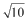 Логарифмическая величина (логарифм безразмерного отношения физической величины к одноименной физической величине, принимаемой за исходную): уровень звукового давления; усиление, ослабление и другиедецибелдэцыбелdBдБдБ0,1·БЛогарифмическая величина (логарифм безразмерного отношения физической величины к одноименной физической величине, принимаемой за исходную): уровень громкостифонфонphonфонфон1 фон равен уровню громкости звука, для которого уровень звукового давления равногромкого с ним звука частотой 1000 Гц равен 1 дБЛогарифмическая величина (логарифм безразмерного отношения физической величины к одноименной физической величине, принимаемой за исходную): частотный интервалоктаваактава–октакт1 октава равна log2 (f2/f1) при f2/f1 = 2Логарифмическая величина (логарифм безразмерного отношения физической величины к одноименной физической величине, принимаемой за исходную): частотный интервалдекададэкада–декдэк1 декада равна lg (f2/f1) при f2/f1 = 10, где f2, f1 – частотыЛогарифмическая величина (натуральный логарифм безразмерного отношения физической величины к одноименной физической величине, принимаемой за исходную): ослабление напряжения, ослабление силы тока, ослабление напряженности поля и другиенепернэперNpНпНп1 Нп = 0,8686 …Б = 8,686…дБПриложение 6к Положению о допуске 
единиц величин к применению 
в Республике Беларусь ВеличинаНаименование единицы величиныНаименование единицы величиныОбозначение единицы величиныОбозначение единицы величиныОбозначение единицы величиныЗначениеВеличинана русском языкена белорусском языкемеждународноерусскоебелорусскоеЗначениеКоличество информациибитбітbitбитбіт1Количество информациибайтбайтВ (byte)Б (байт)Б (байт)1 байт = 8 битСкорость передачи информациибит в секундубіт у секундуbit/sбит/сбіт/сСкорость передачи информациибайт в секундубайт у секундуB/s (byte/s)Б/с (байт/с)Б/с (байт/с)Приложение 7к Положению о допуске 
единиц величин к применению 
в Республике Беларусь Десятичный множительПриставкаПриставкаОбозначение приставкиОбозначение приставкиОбозначение приставкиДесятичный множительна русском языкена белорусском языкемеждународноерусскоебелорусское1024иоттаётаYИЁ1021зеттазэтаZЗЗ1018эксаэксаЕЭЭ1015петапетаРПП1012тератэраТТТ109гигагігаGГГ106мегамегаМММ103килокілаkкк102гектогектаhгг101декадэкаdaдада10-1децидэцыdдд10-2сантисантыссс10-3миллиміліmмм10-6микромікрамкмк10-9нанонанаnнн10-12пикопікаpпп10-15фемтофемтаfфф10-18аттоатаaаа10-21зептозептаzзз10-24иоктоёктаyиёПриложение 8к Положению о допуске 
единиц величин к применению 
в Республике Беларусь Двоичный множительПриставкаПриставкаОбозначение приставкиОбозначение приставкиОбозначение приставкиДвоичный множительна русском языкена белорусском языкемеждународноерусскоебелорусское210кибикібіKiКиКi220мебимэбіMiМиМi230гибигібіGiГиГi240тебитэбіTiТиТi250пебипэбіPiПиПi260эксбиэксбіEiЕиЕi270зебизэбіZiЗиЗi280иобиёбіYiИиЁi